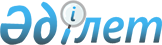 О внесении изменений в решение Сарысуского районного маслихата от 21 декабря 2017 года № 26-2 "О бюджете города и сельских округов Сарысуского района на 2018-2020 годы"Решение Сарысуского районного маслихата Жамбылской области от 30 ноября 2018 года № 41-2. Зарегистрировано Департаментом юстиции Жамбылской области 5 декабря 2018 года № 4006
            Примечание РЦПИ.

            В тексте документа сохранена пунктуация и орфография оригинала.
      В соответствии со статьей 109-1 Бюджетного кодекса Республики Казахстан от 4 декабря 2008 года, статьей 6 Закона Республики Казахстан от 23 января 2001 года "О местном государственном управлении и самоуправлении в Республике Казахстан" и на основании решения Сарысуского районного маслихата от 26 ноября 2018 года № 40-7 "О внесении изменений в решение Сарысуского районного маслихата от 20 декабря 2017 года №25-3 "О районном бюджете на 2018-2020 годы" (зарегистрировано в Реестре государственной регистрации нормативных правовых актов за № 3992) районный маслихат РЕШИЛ:
      1. Внести в решение Сарысуского районного маслихата от 21 декабря 2017 года № 26-2 "О бюджете города и сельских округов Сарысуского района на 2018-2020 годы" (зарегистрировано в Реестре государственной регистрации нормативных правовых актов за № 3648, опубликовано 30, 31 января и 1, 7, 10, 14 февраля 2018 года в районной газете "Сарысу"), следующие изменения:
      в пункте 1
      По городу Жанатас:
      в подпункте 1):
      цифры "513 122" заменить цифрами "516 158";
      цифры "42 578" заменить цифрами "49 528";
      цифры "1 089" заменить цифрами "1 000";
      цифры "469 455" заменить цифрами "465 630";
      в подпункте 2):
      цифры "513 122" заменить цифрами "516 158";
      По Байкадамскому сельскому округу:
      в подпункте 1):
      цифры "152 410" заменить цифрами "154 136";
      цифры "4 473" заменить цифрами "5 739";
      цифры "147 937" заменить цифрами "148 397";
      в подпункте 2):
      цифры "152 410" заменить цифрами "154 136";
      По Жайылминскому сельскому округу:
      в подпункте 1):
      цифры "97 565" заменить цифрами "97 565";
      в подпункте 2):
      цифры "97 565" заменить цифрами "97 565";
      По Игиликскому сельскому округу:
      в подпункте 1):
      цифры "70 082" заменить цифрами "71 617";
      цифры "1 740" заменить цифрами "2 462";
      цифры "68 342" заменить цифрами "69 155";
      в подпункте 2):
      цифры "70 082" заменить цифрами "71 617";
      По Тогызкентскому сельскому округу:
      в подпункте 1):
      цифры "79 520" заменить цифрами "80 700";
      цифры "834" заменить цифрами "1 314";
      цифры "78 686" заменить цифрами "79 386";
      в подпункте 2):
      цифры "79 520" заменить цифрами "80 700".
      Приложения 1 - 5 к указанному решению изложить в новой редакции согласно приложениям 1 - 5 к настоящему решению.
      2. Контроль за исполнением настоящего решения возложить на постоянную комиссию по экономике, финансов, бюджету, агропромышленного комплекса, охраны окружающей среды и природопользования, развития местного самоуправления районного маслихата.
      3. Настоящее решение вступает в силу со дня государственной регистрации в органах юстиции и вводится в действие с 1 января 2018 года. Бюджет аппарата акима города Жанатас на 2018 год  Бюджет Байкадамского сельского округа на 2018 год Бюджет Жайылминского сельского округа на 2018 год Бюджет Игиликского сельского округа на 2018 год Бюджет Тогызкентского сельского округа на 2018 год
					© 2012. РГП на ПХВ «Институт законодательства и правовой информации Республики Казахстан» Министерства юстиции Республики Казахстан
				
      Председатель сессии

Секретарь районного

      районного маслихата

маслихата

      Б.Дондаулы

С.Бегеев
Приложение 1 к решению
маслихата Сарысуского района
от 30 ноября 2018 года № 41-2Приложение 1 к решению
маслихата Сарысуского района
от 21 декабря 2017 года № 26-2
 Категория Наименование
 Категория Наименование
 Категория Наименование
 Категория Наименование
Cумма (тысяч тенге)
Класс
Класс
Класс
Cумма (тысяч тенге)
Подкласс
Подкласс
Подкласс
Cумма (тысяч тенге)
1
2
3
4
5
І. ДОХОДЫ
516158
1
Налоговые поступления
49528
01
Подоходный налог
16053
2
Индивидуальный подоходный налог
16053
04
Hалоги на собственность
33475
1
Hалоги на имущество
1162
3
Земельный налог
1977
4
Hалог на транспортные средства
30336
2
Неналоговые поступления
1000
01
Доходы от государственной собственности
1000
5
Доходы от аренды имущества, находящегося в государственной собственности
1000
4
Поступления трансфертов 
465630
02
Трансферты из вышестоящих органов государственного управления
465630
3
Трансферты из районных (городов областного значения) бюджетов
465630
Функциональная группа
Функциональная группа
Функциональная группа
Функциональная группа
Cумма (тысяч тенге)
Администратор бюджетных программ
Администратор бюджетных программ
Администратор бюджетных программ
Cумма (тысяч тенге)
Программа
Программа
Cумма (тысяч тенге)
Наименование
Cумма (тысяч тенге)
1
2
3
4
5
ІІ.РАСХОДЫ
516158
01
Государственные услуги общего характера
106179
124
Аппарат акима города районного значения, села, поселка, сельского округа
106179
001
Услуги по обеспечению деятельности акима города районного значения, села, поселка, сельского округа
81956
022
Капитальные расходы государственного органа
23723
032
Капитальные расходы подведомственных государственных учреждений и организаций
500
04
Образование
266459
124
Аппарат акима города районного значения, села, поселка, сельского округа
266459
004
Дошкольное воспитание и обучение и организация медицинского обслуживания в организациях дошкольного воспитания и обучения
266459
07
Жилищно-коммунальное хозяйство
94349
124
Аппарат акима города районного значения, села, поселка, сельского округа
94349
008
Освещение улиц в населенных пунктах
30409
009
Обеспечение санитарии населенных пунктов
8995
010
Содержание мест захоронений и погребение безродных
443
011
Благоустройство и озеленение населенных пунктов
54502
12
Транспорт и коммуникации
49171
124
Аппарат акима города районного значения, села, поселка, сельского округа
49171
013
Обеспечение функционирования автомобильных дорог в городах районного значения, селах, поселках, сельских округах
8957
045
Капитальный и средний ремонт автомобильных дорог в городах районного значения, селах, поселках, сельских округах
40214
IІІ. Чистое бюджетное кредитование
0
IV. Сальдо по операциям с финансовыми активами
0
V. Дефицит (профицит) бюджета
0
VI. Финансирование дефицита (использование профицита) бюджета
0Приложение 2 к решению
маслихата Сарысуского района
от 30 ноября 2018 года № 41-2Приложение 2 к решению
маслихата Сарысуского района
от 21 декабря 2017 года № 26-2
 Категория
 Категория
 Категория
Наименование
Cумма (тысяч тенге)
Класс
Класс
Наименование
Cумма (тысяч тенге)
Подкласс
Подкласс
Подкласс
Cумма (тысяч тенге)
1
2
3
4
5
І. ДОХОДЫ
154136
1
Налоговые поступления
5739
01
Подоходный налог
2956
2
Индивидуальный подоходный налог
2956
04
Hалоги на собственность
2783
1
Hалоги на имущество
63
3
Земельный налог
220
4
Hалог на транспортные средства
2500
4
Поступления трансфертов 
148397
02
Трансферты из вышестоящих органов государственного управления
148397
3
Трансферты из районных (городов областного значения) бюджетов
148397
Функциональная группа
Функциональная группа
Функциональная группа
Функциональная группа
Cумма (тысяч тенге)
Администратор бюджетных программ
Администратор бюджетных программ
Администратор бюджетных программ
Cумма (тысяч тенге)
Программа
Программа
Cумма (тысяч тенге)
Наименование
Cумма (тысяч тенге)
1
2
3
4
5
ІІ.РАСХОДЫ
154136
01
Государственные услуги общего характера
37034
124
Аппарат акима города районного значения, села, поселка, сельского округа
37034
001
Услуги по обеспечению деятельности акима города районного значения, села, поселка, сельского округа
28527
022
Капитальные расходы государственного органа
8320
032
Капитальные расходы подведомственных государственных учреждений и организаций
187
04
Образование
67064
124
Аппарат акима города районного значения, села, поселка, сельского округа
67064
004
Дошкольное воспитание и обучение и организация медицинского обслуживания в организациях дошкольного воспитания и обучения
67064
07
Жилищно-коммунальное хозяйство
7851
124
Аппарат акима города районного значения, села, поселка, сельского округа
7851
008
Освещение улиц в населенных пунктах
5394
011
Благоустройство и озеленение населенных пунктов
2457
12
Транспорт и коммуникации
37169
124
Аппарат акима города районного значения, села, поселка, сельского округа
37169
045
Капитальный и средний ремонт автомобильных дорог в городах районного значения, селах, поселках, сельских округах
37169
13
Прочие
5018
124
Аппарат акима города районного значения, села, поселка, сельского округа
5018
040
Реализация мероприятий для решения вопросов обустройства населенных пунктов в реализацию мер по содействию экономическому развитию регионов в рамках Программы развития регионов до 2020 года
5018
IІІ. Чистое бюджетное кредитование
0
IV. Сальдо по операциям с финансовыми активами
0
V. Дефицит (профицит) бюджета
0
VI. Финансирование дефицита (использование профицита) бюджета
0Приложение 3 к решению
маслихата Сарысуского района
от 30 ноября 2018 года № 41-2Приложение 3 к решению
маслихата Сарысуского района
от 21 декабря 2017 года № 26-2
 Категория
 Категория
 Категория
Наименование
Cумма (тысяч тенге)
Класс
Класс
Cумма (тысяч тенге)
Подкласс
Подкласс
Подкласс
Cумма (тысяч тенге)
1
2
3
4
5
І. ДОХОДЫ
97565
1
Налоговые поступления
2024
01
Подоходный налог
209
2
Индивидуальный подоходный налог
209
04
Hалоги на собственность
1815
1
Hалоги на имущество
46
3
Земельный налог
149
4
Hалог на транспортные средства
1620
4
Поступления трансфертов 
95541
02
Трансферты из вышестоящих органов государственного управления
95541
3
Трансферты из районных (городов областного значения) бюджетов
95541
Функциональная группа
Функциональная группа
Функциональная группа
Функциональная группа
Cумма (тысяч тенге)
Администратор бюджетных программ
Администратор бюджетных программ
Администратор бюджетных программ
Cумма (тысяч тенге)
Программа
Программа
Cумма (тысяч тенге)
Наименование
1
2
3
4
5
ІІ.РАСХОДЫ
97565
01
Государственные услуги общего характера
31547
124
Аппарат акима города районного значения, села, поселка, сельского округа
31547
001
Услуги по обеспечению деятельности акима города районного значения, села, поселка, сельского округа
25304
022
Капитальные расходы государственного органа
6056
032
Капитальные расходы подведомственных государственных учреждений и организаций
187
04
Образование
15021
124
Аппарат акима города районного значения, села, поселка, сельского округа
15021
004
Дошкольное воспитание и обучение и организация медицинского обслуживания в организациях дошкольного воспитания и обучения
15021
07
Жилищно-коммунальное хозяйство
15654
124
Аппарат акима города районного значения, села, поселка, сельского округа
4567
014
Организация водоснабжения населенных пунктов
4567
124
Аппарат акима города районного значения, села, поселка, сельского округа
11087
008
Освещение улиц в населенных пунктах
6745
011
Благоустройство и озеленение населенных пунктов
4342
12
Транспорт и коммуникации
31577
124
Аппарат акима города районного значения, села, поселка, сельского округа
31577
045
Капитальный и средний ремонт автомобильных дорог в городах районного значения, селах, поселках, сельских округах
31577
13
Прочие
3766
124
Аппарат акима города районного значения, села, поселка, сельского округа
3766
040
Реализация мероприятий для решения вопросов обустройства населенных пунктов в реализацию мер по содействию экономическому развитию регионов в рамках Программы развития регионов до 2020 года
3766
IІІ. Чистое бюджетное кредитование
0
IV. Сальдо по операциям с финансовыми активами
0
V. Дефицит (профицит) бюджета
0
VI. Финансирование дефицита (использование профицита) бюджета
0Приложение 4 к решению
маслихата Сарысуского района
от 30 ноября 2018 года № 41-2Приложение 4 к решению 
маслихата Сарысуского района 
от 21 декабря 2017 года № 26-2
 Категория
 Категория
 Категория
Наименование
Cумма  (тысяч тенге)
Класс
Класс
Cумма  (тысяч тенге)
Подкласс
Подкласс
Подкласс
Cумма  (тысяч тенге)
1
2
3
4
5
І. ДОХОДЫ
71617
1
Налоговые поступления
2462
01
Подоходный налог
223
2
Индивидуальный подоходный налог
223
04
Hалоги на собственность
2239
1
Hалоги на имущество
43
3
Земельный налог
158
4
Hалог на транспортные средства
2038
4
Поступления трансфертов 
69155
02
Трансферты из вышестоящих органов государственного управления
69155
3
Трансферты из районных (городов областного значения) бюджетов
69155
Функциональная группа
Функциональная группа
Функциональная группа
Функциональная группа
Cумма  (тысяч тенге)
Администратор бюджетных программ
Администратор бюджетных программ
Администратор бюджетных программ
Cумма  (тысяч тенге)
Программа
Программа
Cумма  (тысяч тенге)
Наименование
1
2
3
4
5
ІІ.РАСХОДЫ
71617
01
Государственные услуги общего характера
28155
124
Аппарат акима города районного значения, села, поселка, сельского округа
28155
001
Услуги по обеспечению деятельности акима города районного значения, села, поселка, сельского округа
23110
022
Капитальные расходы государственного органа
4608
032
Капитальные расходы подведомственных государственных учреждений и организаций
437
04
Образование
23396
124
Аппарат акима города районного значения, села, поселка, сельского округа
23396
004
Дошкольное воспитание и обучение и организация медицинского обслуживания в организациях дошкольного воспитания и обучения
23396
07
Жилищно-коммунальное хозяйство
17469
124
Аппарат акима города районного значения, села, поселка, сельского округа
17469
008
Освещение улиц в населенных пунктах
2023
011
Благоустройство и озеленение населенных пунктов
15446
13
Прочие
2597
124
Аппарат акима города районного значения, села, поселка, сельского округа
2597
040
Реализация мероприятий для решения вопросов обустройства населенных пунктов в реализацию мер по содействию экономическому развитию регионов в рамках Программы развития регионов до 2020 года
2597
IІІ. Чистое бюджетное кредитование
0
IV. Сальдо по операциям с финансовыми активами
0
V. Дефицит (профицит) бюджета
0
VI. Финансирование дефицита (использование профицита) бюджета
0Приложение 5 к решению
маслихата Сарысуского района
от 30 ноября 2018 года № 41-2Приложение 5 к решению
маслихата Сарысуского района
от 21 декабря 2017 года № 26-2
 Категория
 Категория
 Категория
Наименование
Cумма (тысяч тенге)
Класс
Класс
Cумма (тысяч тенге)
Подкласс
Подкласс
Подкласс
Cумма (тысяч тенге)
1
2
3
4
5
І. ДОХОДЫ
80700
1
Налоговые поступления
1314
01
Подоходный налог
139
2
Индивидуальный подоходный налог
139
04
Hалоги на собственность
1175
1
Hалоги на имущество
18
3
Земельный налог
109
4
Hалог на транспортные средства
1048
4
Поступления трансфертов 
79386
02
Трансферты из вышестоящих органов государственного управления
79386
3
Трансферты из районных (городов областного значения) бюджетов
79386
Функциональная группа
Функциональная группа
Функциональная группа
Функциональная группа
Cумма (тысяч тенге)
Администратор бюджетных программ
Администратор бюджетных программ
Администратор бюджетных программ
Cумма (тысяч тенге)
Программа
Программа
Cумма (тысяч тенге)
Наименование
1
2
3
4
5
ІІ. РАСХОДЫ
80700
01
Государственные услуги общего характера
25140
124
Аппарат акима города районного значения, села, поселка, сельского округа
25140
001
Услуги по обеспечению деятельности акима города районного значения, села, поселка, сельского округа
20315
022
Капитальные расходы государственного органа
4388
032
Капитальные расходы подведомственных государственных учреждений и организаций
437
04
Образование
28116
124
Аппарат акима города районного значения, села, поселка, сельского округа
28116
004
Дошкольное воспитание и обучение и организация медицинского обслуживания в организациях дошкольного воспитания и обучения
27149
005
Организация бесплатного подвоза учащихся до ближайшей школы и обратно в сельской местности
967
07
Жилищно-коммунальное хозяйство
7966
124
Аппарат акима города районного значения, села, поселка, сельского округа
7966
008
Освещение улиц в населенных пунктах
1267
011
Благоустройство и озеленение населенных пунктов
6699
12
Транспорт и коммуникации
17510
124
Аппарат акима города районного значения, села, поселка, сельского округа
17510
045
Капитальный и средний ремонт автомобильных дорог в городах районного значения, селах, поселках, сельских округах
17510
13
Прочие
1968
124
Аппарат акима города районного значения, села, поселка, сельского округа
1968
040
Реализация мероприятий для решения вопросов обустройства населенных пунктов в реализацию мер по содействию экономическому развитию регионов в рамках Программы развития регионов до 2020 года
1968
IІІ. Чистое бюджетное кредитование
0
IV. Сальдо по операциям с финансовыми активами
0
V. Дефицит (профицит) бюджета
0
VI. Финансирование дефицита (использование профицита) бюджета
0